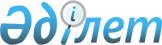 О внесении изменений и дополнения в приказ Министра финансов Республики Казахстан от 16 июля 2010 года № 349 "Об утверждении Правил применения уплаты налога на добавленную стоимость методом зачета по товарам, импортируемым на территорию Республики Казахстан с территории государств-членов таможенного союза"
					
			Утративший силу
			
			
		
					Приказ Министра финансов Республики Казахстан от 25 февраля 2011 года № 100. Зарегистрирован в Министерстве юстиции Республики Казахстан 18 марта 2011 года № 6832. Утратил силу приказом и.о. Министра финансов Республики Казахстан от 2 мая 2012 года № 229

      Сноска. Утратил силу приказом и.о. Министра финансов РК от 02.05.2012 № 229 (вводится в действие с 01.01.2012).      В соответствии со статьей 49-1 Закона Республики Казахстан "О введении в действие Кодекса "О налогах и других обязательных платежах в бюджет" (Налоговый кодекс) ПРИКАЗЫВАЮ:



      1. Внести в приказ Министра финансов Республики Казахстан от 16 июля 2010 года № 349 "Об утверждении Правил применения уплаты налога на добавленную стоимость методом зачета по товарам, импортируемым на территорию Республики Казахстан с территории государств-членов таможенного союза" (зарегистрирован в Реестре государственной регистрации нормативных правовых актов за № 6366, опубликован в газете "Казахстанская правда" от 7 сентября 2010 года № 234 (26295)) следующие изменения и дополнение:



      в Правилах применения уплаты налога на добавленную стоимость методом зачета по товарам, импортируемым на территорию Республики Казахстан с территории государств-членов таможенного союза, утвержденных указанным приказом:



      пункт 4 изложить в следующей редакции:

      "4. К Обязательству прилагается заключение по коду Товарной номенклатуры внешнеэкономической деятельности, выдаваемый таможенными органами Республики Казахстан на контракт.

      При этом, в случае если контрактом предусмотрено несколько поставок такого товара, то оригинал заключения по коду Товарной номенклатуры внешнеэкономической деятельности представляется только по первой поставке, а по последующим поставкам представляется копия такого заключения.";



      в пункте 9 после слов "при ввозе товаров" дополнить словами "с территории государств-членов таможенного союза на территорию Республики Казахстан";



      приложение к указанным Правилам изложить в новой редакции согласно приложению к настоящему приказу.



      2. Налоговому комитету Министерства финансов Республики Казахстан (Ергожин Д.Е.) обеспечить государственную регистрацию настоящего приказа в Министерстве юстиции Республики Казахстан и его последующее опубликование в средствах массовой информации.



      3. Настоящий приказ вводится в действие со дня первого официального опубликования и распространяется на отношения, возникающие с 1 января 2011 года.      Министр                                    Б. Жамишев

Приложение

к приказу министра финансов

Республики Казахстан "О внесении

изменений и дополнения в приказ

Министра финансов Республики Казахстан

от 16 июля 2010 года № 349

"Об утверждении Правил применения

уплаты налога на добавленную стоимость

методом зачета по товарам, импортируемым

на территорию Республики Казахстан

с территории государств-членов

таможенного союза""

от 25 февраля 2011 года № 100

Приложение

к Правилам применения уплаты

налога на добавленную стоимость

методом зачета по товарам,

импортируемым на территорию

Республики Казахстан с территории

государств-членов таможенного союза

форма

                         Обязательство

  по отражению в декларации по налогу на добавленную стоимость

    суммы налога на добавленную стоимость, подлежащей уплате

       методом зачета по импорту товаров, и об их целевом

                         использовании

                   Раздел 1. Общая информацияПолучатель/импортер _________________________________________________

                       (полное наименование юридического лица, либо Ф.И.О.

_____________________________________________________________________

                                индивидуального предпринимателя)Регистрационный номер налогоплательщика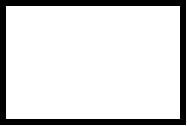 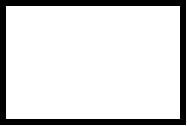 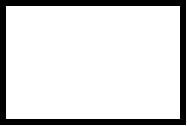 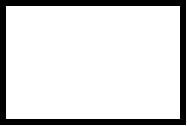 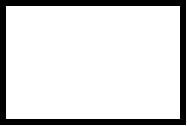 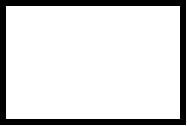 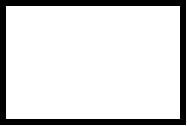 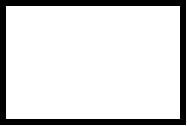 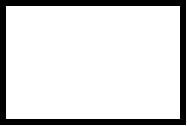 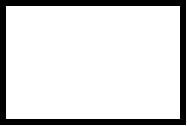 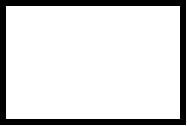 Идентификационный номер (ИИН/БИН) налогоплательщика при его наличии 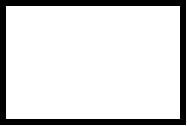 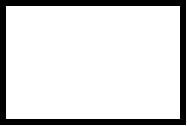 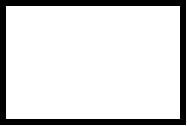 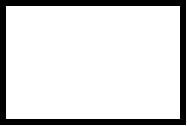 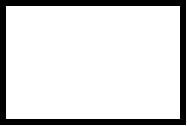 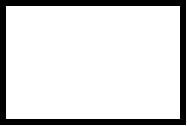 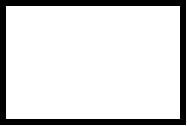 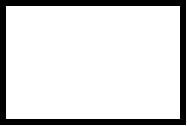 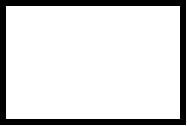 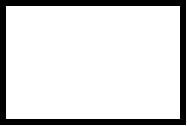 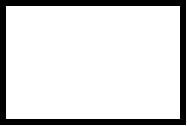 Свидетельство о постановке на регистрационный учет по НДС серия№ выдано "___"_________ 20__года.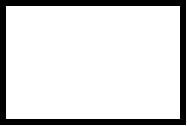 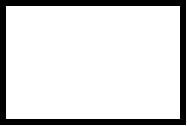 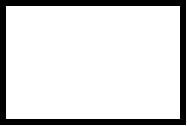 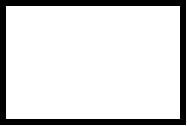 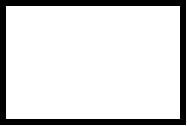 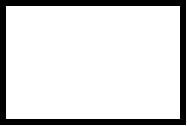 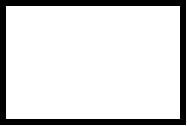 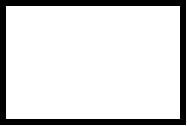 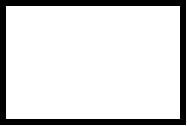 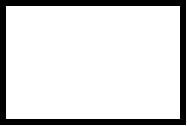 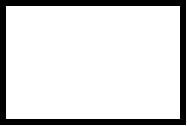 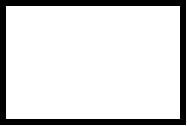 _____________________________________________________________________

                   (наименование органа налоговой службы)

    Раздел 2. Отражение в декларации по налогу на добавленную

        стоимость суммы налога на добавленную стоимость,

      подлежащей уплате методом зачета по импорту товаровОбязуюсь отразить в декларации по налогу на добавленную стоимость за

____________________________________________________________________

                            (налоговый период)сумму налога на добавленную стоимость, подлежащего уплате в бюджет

методом зачета (тенге)______________________________________________ (___________________________________________________________________)

                              (сумма прописью)

    Раздел 3. Целевое использование товаров, уплата налога на

  добавленную стоимость по которым производится методом зачета      В качестве товаров завезены:

_____________________________________________________________________

_____________________________________________________________________

_____________________________________________________________________

             наименование товаров, ТН ВЭД (код единой товарной номенклатуры

                             внешнеэкономической деятельности)      заключение по коду Товарной номенклатуры внешнеэкономической

деятельности _____________________________________________________ от

"____"__________ 20___ года № _______.

      В связи с чем, обязуюсь использовать указанные товары строго в

соответствии с их целевым назначением, то есть не для дальнейшей

реализации, за исключением передачи в финансовый лизинг.

      В случае нецелевого использования указанных товаров обязуюсь

уплатить сумму налога на добавленную стоимость и пени в соответствии

с налоговым законодательством Республики Казахстан.___________________________________________________/_________/

            (Ф.И.О. налогоплательщика)                         (подпись)Дата подачи Обязательства "____"__________________ 20____ года.___________________________________________________/_________/

     (Ф.И.О. должностного лица, принявшего Обязательства)        (подпись) Дата приема Обязательства "____"__________________ 20____ года.М.Ш. органа налоговой службы

      Примечание. Обязательство представляется в органы налоговой службы в двух экземплярах одновременно с декларацией по косвенным налогам по импортированным товарам и документами, указанными в пункте 3 статьи 276-20 Кодекса Республики Казахстан "О налогах и других обязательных платежах в бюджет" (Налоговый кодекс).

      Согласно Закону Республики Казахстан "О национальных реестрах идентификационных номеров" ИИН/БИН подлежит обязательному заполнению при представлении Обязательства с 1 января 2012 года.
					© 2012. РГП на ПХВ «Институт законодательства и правовой информации Республики Казахстан» Министерства юстиции Республики Казахстан
				